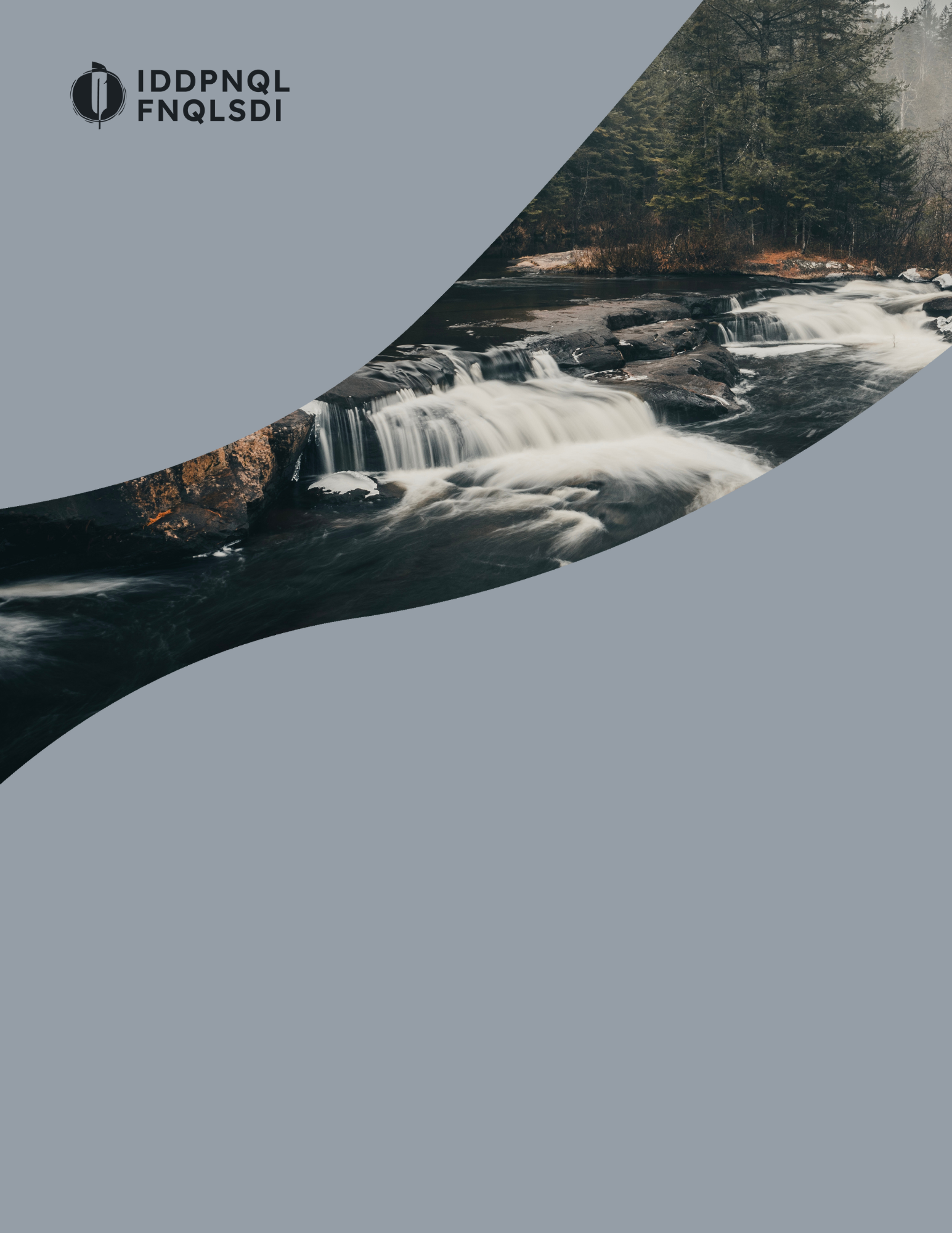 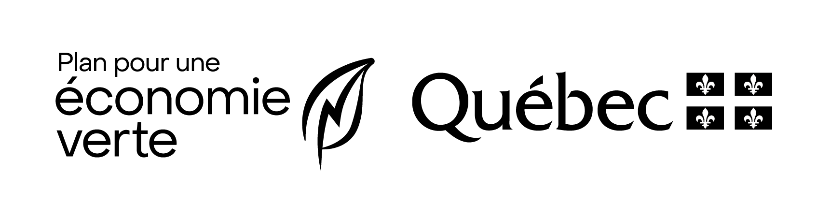 Cette initiative, financée par le gouvernement du Québec dans le cadre du Plan pour une économie verte 2030 (PEV 2030) vise à soutenir des projets communautaires des Premières Nations afin de renforcer leur leadership en matière de transition climatique. Objectif du gabarit de proposition de projetVotre proposition de projet devrait contenir les éléments suivants :Renseignements sur l’organisation responsable du projetRenseignements sur le projetPlan de travail et échéanciers provisoiresRenseignements sur l’équipe de projet Renseignements sur les partenaires externesBudget provisoireBesoin d’aide ?Un accompagnement est disponible à toutes les demandeuses et les demandeurs qui en ressentent le besoin. Nous sommes disponibles pour vous aider à élaborer et à préparer votre proposition de projet ainsi que lors de toutes les étapes de la réalisation de votre projet. Pour plus d’informations concernant l’accompagnement (ou toutes autres questions), veuillez contacter Laura Normandin-Bellefeuille, notre chargée de projets en changements climatiques, à l’adresse suivante : changementsclimatiques@iddpnql.ca. Vous pouvez également nous appeler au : 418 843-9999. Ce sera avec plaisir que nous répondrons à vos questions et que nous discuterons de votre projet, de vos préoccupations ou de vos idées.1. Renseignements sur l’organisation responsable du projet2. Renseignements sur le projetCi-dessous se retrouvent quelques questions en lien avec les critères de sélection de votre projet. Peu importe le format que vous choisirez, assurez-vous de répondre aux thématiques des questions posées.2.1 Mise en contexte et historique :Expliquez pourquoi votre communauté ou votre organisation doit réaliser ce projet. À quels besoins et priorités répond-il ? Est-il la continuation d’un projet antérieur ? Si oui, expliquez brièvement le projet antérieur et le lien avec votre projet.2.2 Description du projet et de ses objectifs :Décrivez votre projet et expliquez ses objectifs.2.3 Lien avec les changements climatiques : Décrivez comment votre projet est relié aux changements climatiques.Comment votre projet va-t-il :Augmenter la résilience de votre communauté face aux impacts des changements climatiques ? ET/OUAppuyer les efforts de planification de l’atténuation des changements climatiques de votre communauté ?ET/OUFavoriser le renforcement des capacités et la formation en matière de changements climatiques ?ET/OUFavoriser le développement d’expertises et de savoir-faire dans le domaine des changements climatiques ?2.4 Approche participative et renforcement des capacités :Expliquez comment votre projet impliquera votre communauté ou votre organisation. Dans quelle mesure votre projet favorisera-t-il le développement de capacités/connaissances/compétences de votre communauté ou de votre organisation ?2.5 Valorisation des savoirs autochtones :Expliquez comment les savoirs autochtones seront valorisés dans le cadre de votre projet.2.6 Livrables, retombées et communications du projet :Quels sont les livrables et retombées anticipés de votre projet ? Comment allez-vous communiquer le projet à la communauté, aux partenaires et/ou aux acteurs intéressés ? Y a-t-il autre chose que vous aimeriez que le comité de sélection sache à propos de votre projet ? Vous pouvez noter tout autre commentaire ou spécification que vous aimeriez partager relativement à votre projet. Vous pouvez également nous envoyer des pièces jointes additionnelles au besoin.3. Plan de travail et échéanciers provisoires 4. Renseignements sur l’équipe de projet5. Renseignements sur les partenaires externes6. BudgetVous trouverez un fichier Excel illustrant un gabarit de budget provisoire en suivant ce lien. AnnexesCritères de sélectionAfin d’être admissibles, vos projets devront respecter les critères suivants : Élément optionnelLe comité de sélection de projets valorise la collaboration entre communautés et considère que celle-ci est un atout dans vos projets.Titre du projet :Titre du projet :Organisation :Adresse et code postal :Nom de la personne-ressource :Ajoutez plusieurs personnes-ressources s’il y a lieuTitre/poste de la ou des personnes-ressources :Coordonnées de la personne-ressource : Inscrivez votre adresse courriel et votre numéro de téléphoneDate de présentation de la demande :Montant demandé :Dates estimées du projet :Résumé du projet en quelques mots :Ceci est un exemple de plan de travail. Il illustre comment vous atteindrez les objectifs de votre projet en décrivant les grandes étapes du projet et ses activités. Vous pouvez insérer des lignes supplémentaires dans le tableau au besoin. À noter que ce tableau est disponible à titre d’outil, vous pouvez nous partager cette information selon le format qui vous convient le mieux.Ceci est un exemple de plan de travail. Il illustre comment vous atteindrez les objectifs de votre projet en décrivant les grandes étapes du projet et ses activités. Vous pouvez insérer des lignes supplémentaires dans le tableau au besoin. À noter que ce tableau est disponible à titre d’outil, vous pouvez nous partager cette information selon le format qui vous convient le mieux.Ceci est un exemple de plan de travail. Il illustre comment vous atteindrez les objectifs de votre projet en décrivant les grandes étapes du projet et ses activités. Vous pouvez insérer des lignes supplémentaires dans le tableau au besoin. À noter que ce tableau est disponible à titre d’outil, vous pouvez nous partager cette information selon le format qui vous convient le mieux.Ceci est un exemple de plan de travail. Il illustre comment vous atteindrez les objectifs de votre projet en décrivant les grandes étapes du projet et ses activités. Vous pouvez insérer des lignes supplémentaires dans le tableau au besoin. À noter que ce tableau est disponible à titre d’outil, vous pouvez nous partager cette information selon le format qui vous convient le mieux.Ceci est un exemple de plan de travail. Il illustre comment vous atteindrez les objectifs de votre projet en décrivant les grandes étapes du projet et ses activités. Vous pouvez insérer des lignes supplémentaires dans le tableau au besoin. À noter que ce tableau est disponible à titre d’outil, vous pouvez nous partager cette information selon le format qui vous convient le mieux.Grandes étapesGrandes étapesDescription des activitésÉchéancier estiméRésultats et livrables anticipés1 Exemple : Coordination du projetExemple : Embaucher et former un.e chargé.e de projetÉté 2024– Employé.e embauché.e et formé.e2 Exemple : Collecte de connaissancesExemple : Effectuer une revue de littérature ainsi que des entrevues avec des aîné.e.s pour déterminer les actions prioritaires à l’élaboration d’un plan climat Septembre 2024– Revue de littérature terminée– Entrevues avec les aîné.e.s réalisées3 Exemple : Reddition de comptesExemple : Rédaction du rapport final à l’intention de l’IDDPNQLJuin 2026– Remise du rapport et présentation des résultats45Indiquez le nom de la personne-ressource et des membres de l’équipe qui participeront au projet. Si vous ne savez pas encore qui seront les membres de l’équipe du projet, vous pouvez indiquer « à déterminer » et expliquer comment vous allez procéder pour les désigner. Vous pouvez ajouter des lignes au besoin. À noter que ce tableau est disponible à titre d’outil, vous pouvez nous partager cette information selon le format qui vous convient le mieux.Indiquez le nom de la personne-ressource et des membres de l’équipe qui participeront au projet. Si vous ne savez pas encore qui seront les membres de l’équipe du projet, vous pouvez indiquer « à déterminer » et expliquer comment vous allez procéder pour les désigner. Vous pouvez ajouter des lignes au besoin. À noter que ce tableau est disponible à titre d’outil, vous pouvez nous partager cette information selon le format qui vous convient le mieux.Indiquez le nom de la personne-ressource et des membres de l’équipe qui participeront au projet. Si vous ne savez pas encore qui seront les membres de l’équipe du projet, vous pouvez indiquer « à déterminer » et expliquer comment vous allez procéder pour les désigner. Vous pouvez ajouter des lignes au besoin. À noter que ce tableau est disponible à titre d’outil, vous pouvez nous partager cette information selon le format qui vous convient le mieux.Nom et titreOrganisationRôle dans le projetLe cas échéant, donnez des détails sur toute autre personne qui sera impliquée dans le projet. Par exemple, les chercheurs et chercheuses universitaires, les consultant.e.s, les organisations à but non lucratif, les municipalités, etc. Vous pouvez ajouter des lignes au besoin. À noter que ce tableau est disponible à titre d’outil, vous pouvez nous partager cette information selon le format qui vous convient le mieux.Le cas échéant, donnez des détails sur toute autre personne qui sera impliquée dans le projet. Par exemple, les chercheurs et chercheuses universitaires, les consultant.e.s, les organisations à but non lucratif, les municipalités, etc. Vous pouvez ajouter des lignes au besoin. À noter que ce tableau est disponible à titre d’outil, vous pouvez nous partager cette information selon le format qui vous convient le mieux.Le cas échéant, donnez des détails sur toute autre personne qui sera impliquée dans le projet. Par exemple, les chercheurs et chercheuses universitaires, les consultant.e.s, les organisations à but non lucratif, les municipalités, etc. Vous pouvez ajouter des lignes au besoin. À noter que ce tableau est disponible à titre d’outil, vous pouvez nous partager cette information selon le format qui vous convient le mieux.Le cas échéant, donnez des détails sur toute autre personne qui sera impliquée dans le projet. Par exemple, les chercheurs et chercheuses universitaires, les consultant.e.s, les organisations à but non lucratif, les municipalités, etc. Vous pouvez ajouter des lignes au besoin. À noter que ce tableau est disponible à titre d’outil, vous pouvez nous partager cette information selon le format qui vous convient le mieux.Nom et titre OrganisationRôle dans le projetNature de la participationQualité de la proposition de projet La mise en contexte est bien définie Les objectifs sont réalistes  Les critères de sélection sont respectés Le plan de travail et les échéanciers provisoires sont cohérents et réalistesPriorités de la communauté Le projet démontre qu’il répond à un besoin jugé prioritaire par la communautéLien avec les changements climatiques Le projet augmente la résilience de votre communauté face aux impacts des changements climatiquesET/OU Le projet appuie les efforts de planification de l’atténuation des changements climatiques de votre communautéET/OU Le projet favorise le renforcement des capacités et la formation en matière de changements climatiquesET/OU Le projet favorise le développement d’expertises et de savoir-faire dans le domaine des changements climatiquesApproche participative et renforcement des capacités Le projet démontre qu’il favorise le renforcement des capacités de la communauté/de l’organisation Le projet démontre une prise en charge locale Le projet implique les membres de la communautéValorisation des savoirs autochtones Le projet démontre une valorisation des savoirs autochtonesLivrables, retombées et communications du projet Les livrables du projet sont cohérents et réalistes Les retombées du projet sont pertinentes dans le cadre de cette initiative de financement Les communications en lien avec le projet sont illustréesCollaboration entre communautésVoici quelques exemples :Le projet permet de partager des connaissances ou des outils avec d’autres communautésLe projet pourra bénéficier à d’autres communautés Le projet permettra une meilleure collaboration entre les communautés